TISKOVÁ ZRÁVA: Mladí vodní záchranáři z Krumlova opět na stupních vítězů na mistrovství ČR mládeže v záchranářském sportuStříbro a bronz z mistrovství ČR mládeže v záchranářském sportu přivezli ze Sokolova mládež, která se zúčastnila 21. ročníku mistrovství v záchranářském sportu 2022. Závodilo se v disciplínách: ploty (plavání pod překážky), tažení modelu, záchrana modelu, záchrana s pásem a ploutvemi, polohový závod, a 2 štafetové disciplíny. Disciplíny mají co nejvěrněji simulovat situace záchrany z vody. Ve veliké konkurenci 160 závodníků z celé republiky závodníci z oddílu Vodní záchranné služby ČČK Český Krumlov nepropadli a umístili se na stupních vítězů. „Zásluhou Terezy Kozákové a Venduly Šustáčkové jsme přivezli v jednotlivcích 2 bronzové medaile. Ve štafetě získali naši nejmladší účastníci závodů (ročníky 2008 a 2009) stříbro“ spokojně komentuje trenér mládeže Antonín Patč.  Ostatní mládežníci obsadili místa v první polovině výsledkové listiny. v Českém Krumlově, 18. 5. 2022 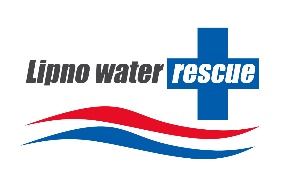 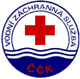 Ing. Milan Bukáček, Ing. Michaela PetrůT: 606 270 047, E: bukacek@zachranari.com Vodní záchranná služba ČČK Český Krumlov 